Наименование учреждения   ____ГУ «СОШ №  6 г.Павлодара»______ФИО    _ Фияло Лидия Викентьевна________Должность  _учитель-логопед___________Стаж работы ___8 лет_______________Категория ____2__________Предмет____логопедия_________________________________________Тема  ___ «Деревья»_______Класс     __2_____________Тема: «Деревья»Цели: Коррекционно-обучающие:- закрепить названия деревьев, их строение, внешние признаки; -учить детей различать деревья по внешним признакам; -образовывать прилагательные от существительных; существительные с уменьшительно-ласкательными суффиксами; -подбирать слова-антонимы; -закрепить употребление предлогов; развивать словарь по данной теме.Коррекционно-развивающие: -развивать словарь по данной теме;-развивать  слуховое внимание  и  память, артикуляционную, тонкую и общую моторику, координацию речи с движением.Коррекционно-воспитывающие:-формировать навык сотрудничества, взаимопонимания, доброжелательности, самостоятельности, инициативности, ответственности. -воспитывать любовь и бережное отношение к природе.Оборудование: демонстрационный материал — картинки с изображением листьев разных деревьев, презентация по теме «Деревья»Ход занятия:I. Мотивационный этап.Приветствие детей. Приглашение сесть за парты. Сообщение темы урока. Артикуляционная гимнастика.А сейчас ребята, мы с вами выполним несколько артикуляционных упражнений, которые необходимы нам, для того что наш язычок и губки разогрелись и могли правильно выговаривать.Выполнение артикуляционной гимнастики3.Чтение загадки:Его весной и летомМы видели одетым.А осенью с бедняжкиУпали все рубашки.Ребята, о чем эта загадка? (о дереве.)-Ребята, кто догадался, о чём мы будем говорить сегодня на занятии?Запись даты и темы в тетрадь.II.Операционный этап.1.Беседа о деревьях работа на интерактивной доске.-Ребята, какие деревья вы знаете?-Из каких частей состоит дерево?-Всё ли вы назвали?-Сейчас мы с вами внимательно поработаем, а потом вы дадите полные ответы на мои вопросы.Работа с презентацией (слайды 2-14)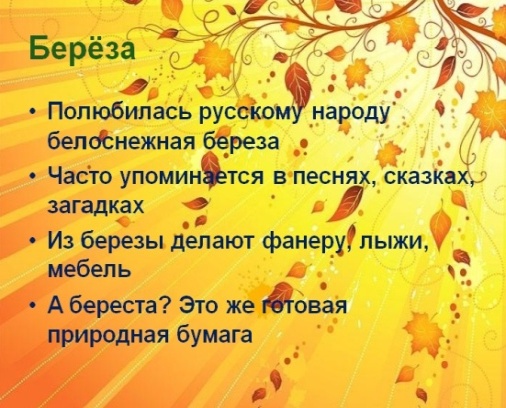 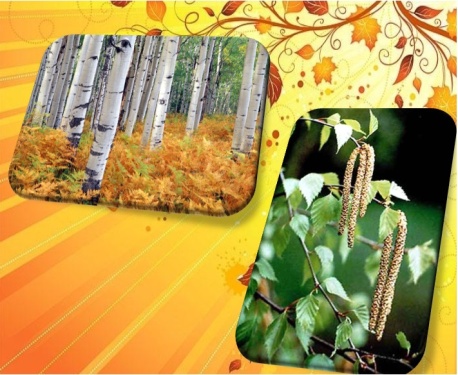 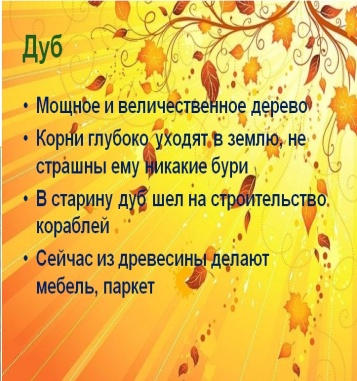 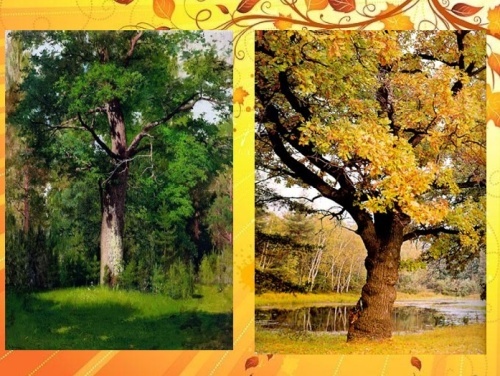 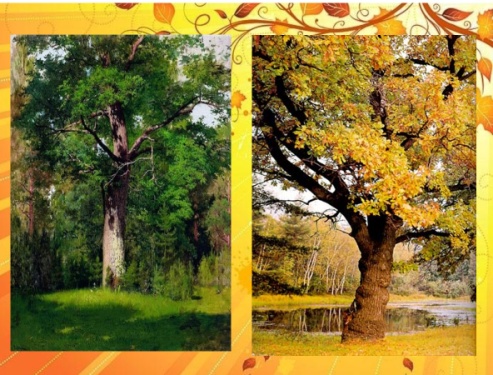 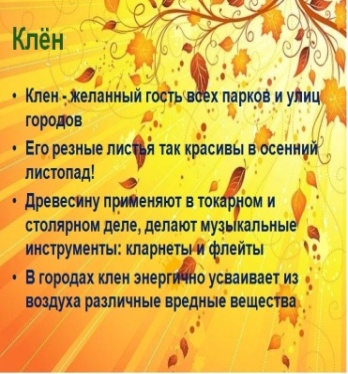 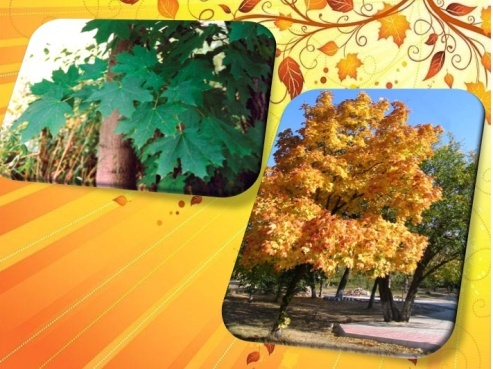 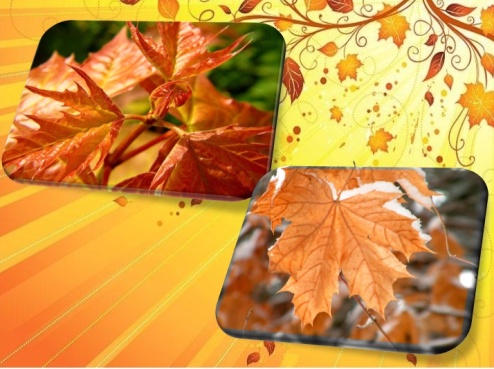 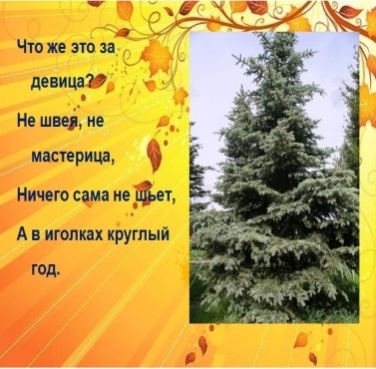 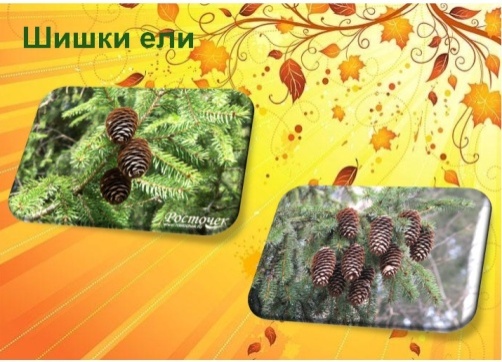 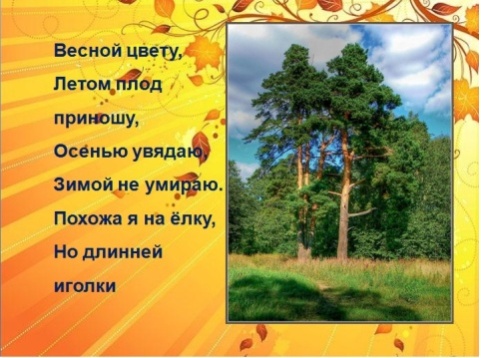 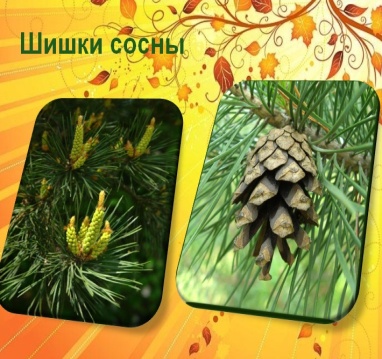 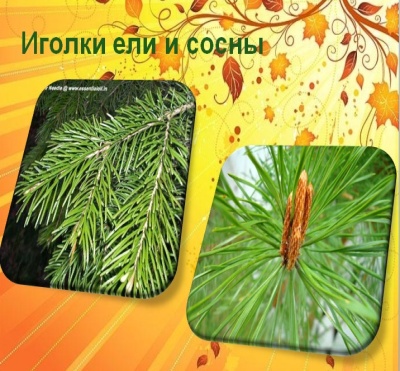 Логопед    -Ребята, сейчас я вам расскажу о деревьях:                                                                         -Деревья бывают лиственные и хвойные.Лиственные деревья — это те, которые имеют листву, все хвойные деревья имеют вместо листьев иголки, называемые «хвоей». Зимой с  лиственных  деревьев листва опадает, а хвойные — сохраняют свою хвою.                                                                                                                                     БЕРЕЗА (сначала читает со слайда)Рассказывает, когда на слайдах появляются деревья и листья с сережками—  ствол тонкий, стройный, прямой, белый, листья округлой формы, есть сережки.ДУБ  (сначала читает со слайда)Рассказывает, когда появляется 2 фото дуба— его мощный ствол покрыт плотной, крепкой корой, когда появляется слайд с листьями и желудем - лист резной, овальной формы, кроме листьев у дуба есть желуди.КЛЕН (сначала читает со слайда)Рассказывает, когда появляется слайд с деревом — ствол у клена темно-серый, когда появляется слайд с листьями, обращает внимание на красоту и яркость цвета осеннего клена лист имеет форму звездочки.ЕЛЬЗагадывает загадку со слайда — затем после появления фото рассказывает: ствол толстый, стройный, зеленый, вместо листьев  иголки, шишки у ели продолговатые, мягкие.СОСНАЗагадывает загадку со слайда – затем после появления фото рассказывает:  Ствол у сосны —  коричневого цвета, чаще всего толстый. Вместо листьев иголки. У сосны шишки крупные, твердые.                                                                                                                                   2.Части дерева. Работа со слайдом 15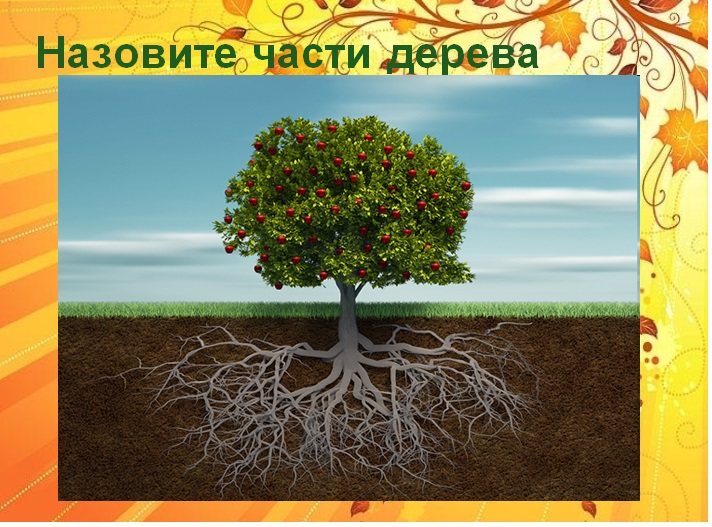 3.Составление слов из слогов у доски4.Физминутка  Ветер северный подул Ш-Ш-Ш                   Дети встали у парт повторяют                      движения за учителем.Все листочки с липы сдул С-С-СПолетели закружились и на землю опустились.Дождик их поколотил градом их на сквозь пробилСнег потом запорошил одеялом их накрыл.5.А сейчас ребята, мы с вами вспомним, какие листья и  плоды у деревьев, а помогут нам в этом следующие слайды 16-17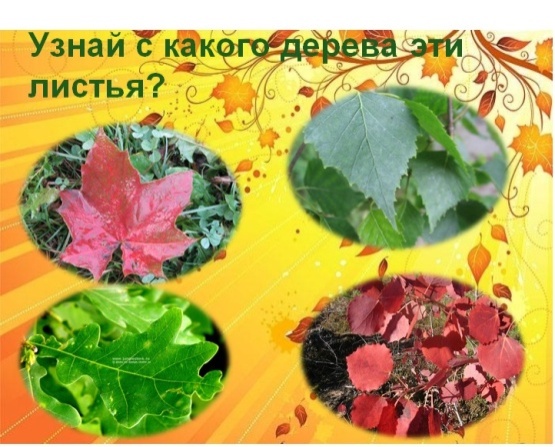 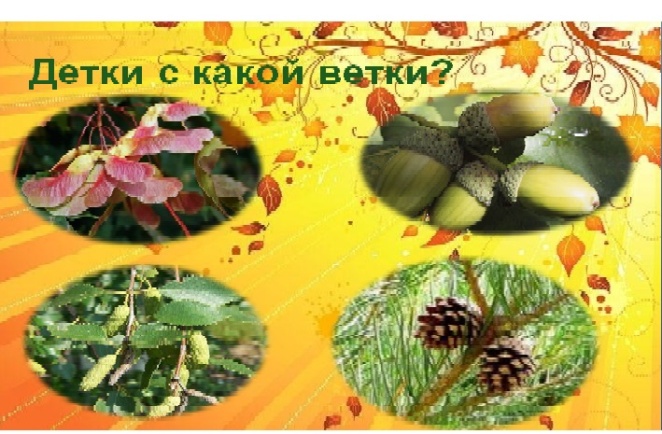 6.Игра «4 лишний»Слайды 19-20-21-22-23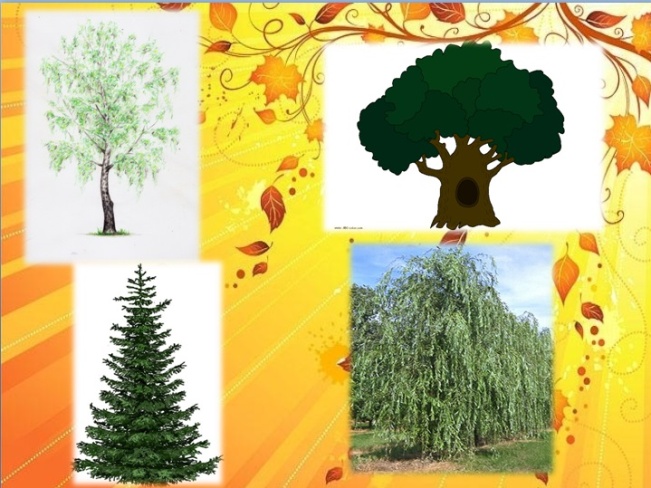 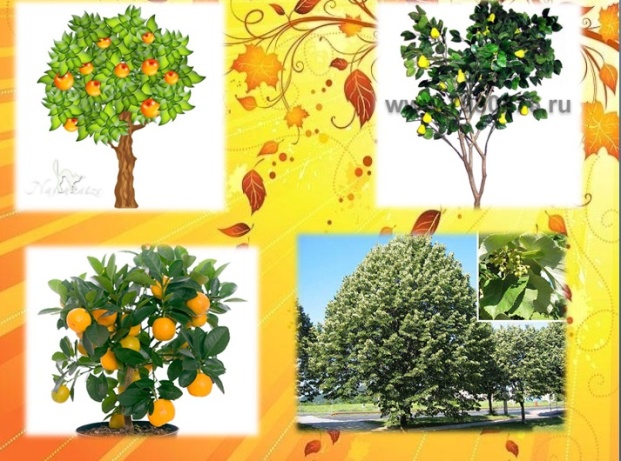 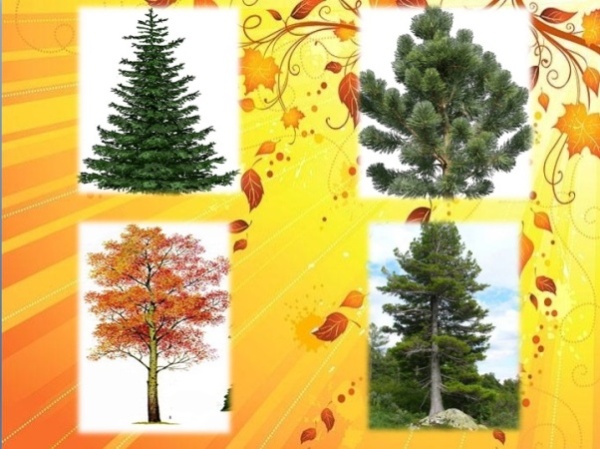 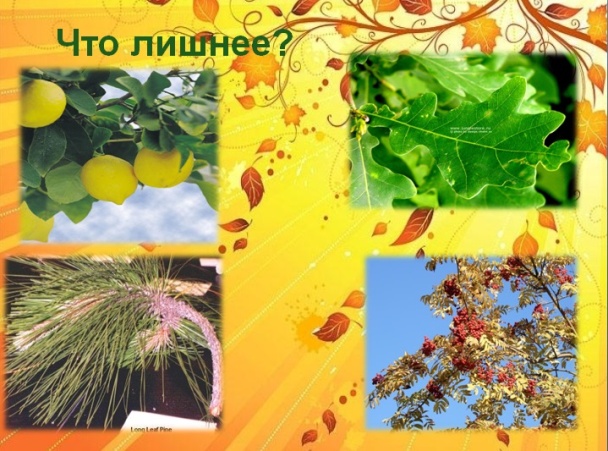 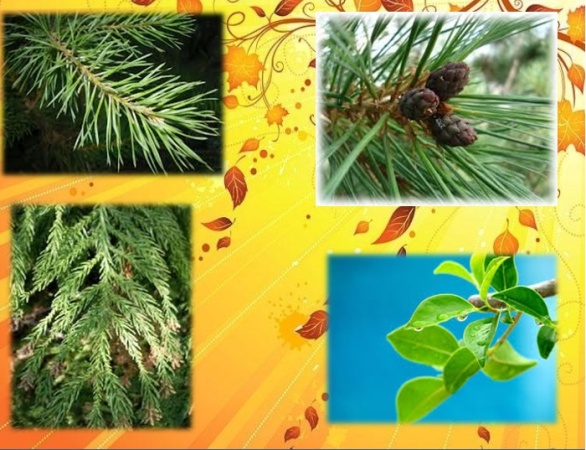 7. -Лист какого дерева вам больше всего понравился? Нарисуйте в тетради этот лист?-Какой лист вы нарисовали? (дети называют, допускают ошибки, учитель предлагает поупражняться в образовании прилагательных)-Давайте мы с вами поиграем в игру «Какой лист?»Подбор слов-признаков. Игра «Какой лист»Сейчас мы с вами поиграем в  игру «Какой лист». Я буду показывать вам лист, а вы мне говорить какой он. Например, вот лист осины – значит он осиновый. - Лист клена. Лист какой?- Лист березы. Лист какой?- Лист дуба. Лист какой?- Лист сосны. Лист какой?- Как называется явление в природе, когда падают листья? (Листопад)8.Дидактические игры «Назовите деревья» - обращение внимания на мольберт Логопед предлагает ученикам вспомнить о каких деревьях мы говорили?                                          Ребята, скажите пожалуйста, хвойные - это какие деревья?      (ель, сосна)                                                                                                                     Лиственные деревья?  (берёза, дуб, клен.) Назовите части дерева.     ( корень, ствол, ветви, листья, плоды )                                                                        Какой плод?    (у ели – шишки, у дуба –жёлуди )                                                                                                  На каком дереве  серёжки (серёжки на берёзе.)                                                                                       Что на ветках у дуба?    (листья, желуди)                                                                                                                                    Что на ветках у сосны?  (у сосны – иголки)                                                                                                             Какие деревянные предметы есть в каждом доме?III.Рефлексия.1.Работаем- думаем- творим. Детям предлагается из природного материала и прищепок выложить композицию в виде дерева. И в заключении  учащиеся выполняют своими руками композицию.                                                                                                                                        - А для чего нам нужны деревья?    (Ответы учеников)                                                                                      2. Итог занятияЛогопед  предлагает детям вспомнить, что они делали на занятии, какие задания оказались интересными? Оценка  детей.3.Домашнее задание.Артикуляционная гимнастика.